RMU NO HUDDLE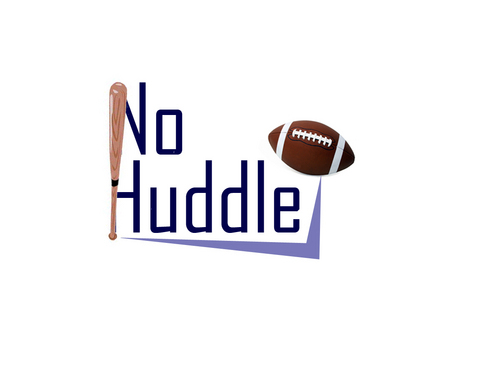 Tuesday and Thursday 10:00pm-11:00pmFall 2011- Spring 2012Website: rmuradio.comTwitter: https://twitter.com/#!/RMU_NoHuddleFacebook: http://www.facebook.com/groups/286748878048821/Hosts: Chris Cappella (@C_Cappella), Lee Kunkel (@Kunkel5)Theme: Sports radio show, covering football, basketball, baseball, hockey, both pro and college.Guests who have came on show: Shane P. Hallam (www.draftcountdown.com), Jason McIntyre (thebiglead.com), Andrew Chiappazzi (Rivals.com, ColonialsCorner.com), Andrew Toole (Head Men’s basketball coach for Robert Morris University).